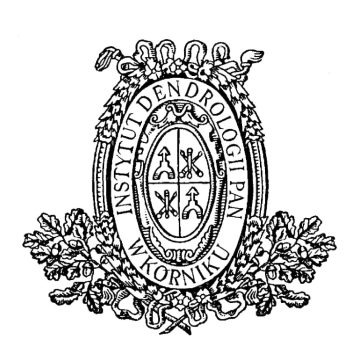 INSTYTUT DENDROLOGII      POLSKIEJ AKADEMII NAUK             62-035 KÓRNIK, ul. Parkowa 5,              tel. 61-8170-033;  fax. 61-8170-166;             www.idpan.poznan.pl      e-mail: idkornik@man.poznan.pl    OGŁOSZENIEO ZAMÓWIENIU  NA WYKONANIE USŁUGI(zaproszenie do składania ofert)o wartości szacunkowej nieprzekraczającej progu stosowania ustawy z dnia 29 stycznia 2004 r.  Prawo zamówień publicznych (Dz. U. z 2018 r. poz. 1986, 2215, z 2019 r. poz. 53.) prowadzonym zgodnie z regulaminem udzielania przez Instytut Dendrologii Polskiej Akademii Nauk zamówień o wartości nieprzekraczającej kwoty wskazanej w art. 4 pkt 8 ustawy PZP. Przedmiotem postępowania jest wykonanie remontu gzymsów dla Instytutu Dendrologii Polskiej Akademii Nauk. Opis przedmiotu zamówienia:Wykonanie remontu gzymsów okapowych wieńczących elewację budynku przy oficynie zamkowej zgodnie z przedmiarem robót i dokumentacją projektową.Termin realizacji – do 31 października 2019 r. Warunkiem niezbędnym do wykonania wskazanych robót jest posiadanie przez osobę kierującą robotami budowlanymi kwalifikacji o których mowa odpowiednio  w §37c ustawy z dnia 23 lipca 2003 r. o ochronie zabytków i opiece nad zabytkami (Dz. U. z 2014.1446 ze zm.). Przed podpisaniem umowy Wykonawca dostarczy oświadczenie potwierdzające posiadane kwalifikacjeZamawiający zastrzega, że podany zakres ilościowy w przedmiarze robót jest zakresem szacunkowym – maksymalnym, określonym przez Zamawiającego z należytą starannością, na potrzeby porównania ofert. Zamawiający nie gwarantuje realizacji zamówienia w pełnym zakresie.Termin związania oferty – 30 dni.Oferty wg wzoru stanowiącego zał. nr 1. powinny zawierać proponowaną cenę na wszystkie elementy zamówienia ujęte w opisie.Do oferty wykonawca dołączy wypełniony kosztorys stanowiący podstawę wyliczenia kwoty za realizację przedmiotu zamówienia.Przed podpisaniem umowy Wykonawca dostarczy oświadczenie (zgodnie ze wzorem – załącznik nr 3), że nie podlega wykluczeniu na podstawie art. 22 ust. 1 pkt. 1 i 2 oraz art. 24 ust. 1 pkt. 12-23 przywołanej powyżej ustawy i wypis z odpowiedniego rejestru o działalności gospodarczej potwierdzony za zgodność z oryginałem.Cenę za wykonanie zamówienia Wykonawca określi w złotych z dokładnością do dwóch miejsc po przecinku na wszystkie elementy zamówienia. Zamawiający w celu ustalenia, czy oferta zawiera rażąco niską cenę w stosunku do przedmiotu zamówienia, może zwrócić się do wykonawcy o udzielenie w określonym terminie wyjaśnień dotyczących elementów oferty mających wpływ na wysokość ceny. Zastosowanie przez wykonawcę stawki podatku VAT od towarów i usług niezgodnego z przepisami ustawy o podatku od towarów i usług oraz podatku akcyzowego z 11.03.2004 r. (Dz. U. 04.54.535 z póź. zm.) spowoduje odrzucenie oferty. Cena powinna zawierać wszystkie koszty realizacji zamówienia razem z dostawą do siedziby Zamawiającego.Jedynym kryterium wyboru oferty jest cena brutto. Za najkorzystniejszą ofertę uznana zostanie ważna oferta z najniższą ceną.Z wykonawcą, którego oferta zostanie uznana za najkorzystniejszą zostanie podpisana umowa zgodnie ze wzorem – załącznik nr 2.Zamawiający oczekuje od wykonawcy zastosowania materiałów do realizacji umowy w I klasie, jakości lub gatunku, oznakowane CE lub B, zgodnie z ustawą o wyrobach budowlanych. Zamawiający zastrzega sobie prawo do weryfikacji na każdym etapie realizacji umowy, czy użyte materiały budowlane są w I klasie, jakości lub gatunku, oznakowane CE lub B, zgodnie z ustawą o wyrobach budowlanych. Zamawiający zastrzega sobie prawo unieważnienia postępowania bez podania przyczyny. Od tej decyzji nie przysługują środki odwoławcze.Miejsce oraz termin składania i otwarcia ofert: oferty należy składać w zamkniętych kopertach z dopiskiem: „Oferta cenowa na usługę remontu gzymsu, postępowanie nr 27/30000/2019” do 9 sierpnia 2019 roku w sekretariacie nr pokoju 103 Instytutu do godz. 1300 lub przesłać pocztą elektroniczną na adres: idadmin@man.poznan.pl.Wynik postępowania zostanie ogłoszony na stronie internetowej Zamawiającego: www.idpan.poznan.pl/bip.Osobą do kontaktu w sprawie zamówienia pod względem formalno-proceduralnym  jest Wiesław Płócieniak, tel: 601 857 261 ; e-mail: idadmin@man.poznan.pl w godzinach od 730 do 1530.Złączniki:Nr 1 wzór oferty,Nr 2 wzór umowy,					       Nr 3 wzór oświadczenia,Nr 4 klauzula RODO.                                                  Dyrektor Instytutu Dendrologii                                                     Polskiej Akademii Nauk                                                   dr. hab. Andrzej M. Jagodziński, prof. ID PANKórnik,  dnia 31.07.2019 r. Zał. nr 1do ogłoszenia o zamówienie z 31.07.2019 r.Formularz ofertyNazwa oferenta:Adres:E-mail:Telefon kontaktowy:Przedstawiam swoją ofertę dotyczącą ogłoszenia o zamówieniu na wykonanie remontu gzymsów dla Instytutu Dendrologii Polskiej Akademii Nauk.Nawiązując do zapytania ofertowego z dnia 31 lipca 2019 roku dotyczącego remontu gzymsów przedstawiam swoją ofertę wykonania remontu za kwotę ………………………zł netto powiększoną o należny podatek VAT ……… % tj. za kwotę brutto ………….…. zł (słownie) ……………………………………………………………….. zł.Oświadczamy, że zapoznaliśmy się z treścią ogłoszenia i nie wnosimy do niej zastrzeżeń.Oświadczamy, że uważamy się za związanych niniejszą ofertą na czas wskazany w ogłoszeniu – tj. na okres 30 dni.Załącznikami do niniejszej umowy są:…………………………………………………….…………………………………………………….…………………………………………………….Data:Podpis oferentaZał. nr 2do ogłoszenia o zamówienie z 31.07.2019 r.WzórUmowa nr …../2019zawarta w dniu …………….2019 r. w Kórniku, pomiędzy Instytutem Dendrologii Polskiej Akademii Nauk w Kórniku ul. Parkowa 5, zwanym dalej w tekście Zamawiającym reprezentowanym przez Dyrektora Instytutu ………………………………………………………, a……………………………………………………………………………………………, zwanym dalej w tekście Wykonawcą reprezentowanym przez …………………………………………….. o następującej treści:§ 1Wobec wyboru WYKONAWCY przez ZAMAWIAJĄCEGO po przeprowadzeniu postępowania w trybie zapytania ofertowego, strony zawierają umowę o następującej treści:Wykonawca zobowiązuje się do wykonania: ……………………………………………… w zakresie określonym w załączonych: przedmiarze robót, specyfikacji technicznej wykonania i ofercie Wykonawcy z dnia …………….2019 r. (zał. nr 1).Zamawiający zobowiązuje się zapłacić Wykonawcy wynagrodzenie nie wyższe niż …………………zł. brutto, (słownie: ……………………………………………………) wyliczone na podstawie kosztorysu powykonawczego wg cen zaproponowanych w ofercie wykonawcy.Rozliczenie za wykonane roboty nastąpi fakturą na podstawie protokołu odbioru końcowego po zakończeniu robót i przekazaniu przedmiotu umowy do użytkowania.Zamawiający nie przewiduje udzielania Wykonawcy zaliczek. Należność będzie realizowana z konta Zamawiającego na konto Wykonawcy wskazane 
w fakturze.§ 2Termin rozpoczęcia robót objętego umową ustala się na ……………….2019 r., a termin zakończenia do 31.10.2019 r.§ 3Strony wyznaczają niniejszym swoich przedstawicieli uprawnionych do podejmowania decyzji w zakresie wyznaczonym przez § 1 tej umowy.Przedstawicielem ZAMAWIAJĄCEGO będzie ………………………...Przedstawicielem WYKONAWCY będzie ……………………………....§ 4Zamawiający powołuje inspektora nadzoru w osobie: …………………………, Zakres działania inspektora nadzoru określają przepisy Ustawy z dnia 7.07.1994 r., Prawo Budowlane (tekst jednolity). § 5Wykonawca zobowiązuje się w czasie trwania umowy zapewnić należyty ład, porządek, przestrzeganie przepisów bhp, ochronę znajdujących się tam obiektów, sieci oraz urządzeń uzbrojenia terenu i utrzymania ich w należytym stanie technicznym.§ 6Wykonawca zobowiązuje się wykonać przedmiot umowy z materiałów własnych. Zastosowane materiały powinny spełniać wszelkie wymogi Ustawy Prawo Budowlane (art. 10), to jest posiadać odpowiednie certyfikaty na znak bezpieczeństwa, być zgodne z kryteriami technicznymi określonymi w Polskich Normach lub aprobatą techniczną o ile dla danego wyrobu nie ustanowiono Polskiej Normy oraz zgodne z właściwymi przepisami i dokumentami technicznymi. Zamawiający (inspektor nadzoru) ma prawo żądać okazania wyżej wymienionych dokumentów od Wykonawcy oraz wykonania przez niego badań jakościowo-ilościowych stosowanych materiałów i wyrobów budowlanych. Materiały będą pod względem jakościowym i ilościowym badane przez Zamawiającego.§ 7Wykonawca zobowiązuje się do informowania Zamawiającego (Inspektora Nadzoru i przedstawiciela Zamawiającego) o konieczności wykonania robót dodatkowych i zamiennych w terminie 3 dni od daty ich stwierdzenia i uzyskania ich akceptacji, co do konieczności wykonania tych robót.Wykonawca zobowiązuje się do zgłaszania inspektorowi nadzoru terminu zakończenia robót podlegających zakryciu oraz robót zanikających. O ile Wykonawca nie dopełni tego obowiązku jest zobowiązany odkryć roboty lub wykonać odpowiednie odkucia lub otwory niezbędne do zbadania wykonanych robót a następnie przywrócić je do stanu poprzedniego na własny koszt, chyba, że żądanie zamawiającego było bezpodstawne.Wykonawca jest zobowiązany w razie uszkodzenia lub zniszczenia wykonanych robót lub ich części (bądź kradzieży urządzeń) naprawić je i doprowadzić do stanu poprzedniego.§ 81. Obowiązującą formą odszkodowania uzgodnioną między stronami będą kary umowne.2. Kary te będą naliczane w następujących przypadkach i wysokościach.2.1. Wykonawca zapłaci Zamawiającemu kary umowne:a/ za zwłokę w oddaniu Zamawiającemu przedmiotu umowy do użytkowania w wysokości 0,1% całkowitej wartości umowy za każdy dzień zwłoki liczony od dnia wskazanego w § 2,za zwłokę w usuwaniu wad stwierdzonych przy odbiorze lub w okresie gwarancji w wysokości 0,1% całkowitej wartości umowy, za każdy dzień zwłoki, licząc od dnia wyznaczonego lub umówionego na usunięcie tych wad,z tytułu samego faktu istnienia wad w przedmiocie umowy w wysokości 1% całkowitej wartości umowy,z tytułu odstąpienia od umowy z przyczyn zależnych od Wykonawcy w wysokości 10% wynagrodzenia umownego.2.2.Łączna wysokość kar umownych nie może przekroczyć 10% wynagrodzenia umownego.2.3.Zamawiający zapłaci Wykonawcy kary umowne:za zwłokę w dokonaniu odbioru w wysokości 0,1% za każdy dzień zwłoki, licząc od dnia następnego po dniu, w którym odbiór miał zostać zakończony,z tytułu odstąpienia od umowy z przyczyn niezależnych od Wykonawcy według przepisów Kodeksu cywilnego.3. Strony zastrzegają sobie prawo dochodzenia odszkodowania uzupełniającego przekraczającego wysokość naliczonych kar umownych do wysokości rzeczywiście poniesionej szkody.4. Wykonawca nie może przenosić na rzecz osób trzecich jakichkolwiek wierzytelności wynikających lub związanych z tą umową bez pisemnej zgody Zamawiającego.§ 9Przedmiotem odbioru końcowego robót będzie: całość zadania zgodnie z § 1 niniejszej umowy. Odbiór końcowy odbędzie się w obecności przedstawicieli stron umowy.§ 10Strony ustalają następujące zasady odbioru przedmiotu umowy:Wykonawca zgłasza Zamawiającemu gotowość do odbioru potwierdzoną przez inspektora nadzoru na 1 dzień przed datą odbioru.Jeżeli w trakcie odbioru zostaną stwierdzone wady i usterki dające się usunąć, to Zamawiający może odmówić odbioru wyznaczając termin ich usunięcia.W przypadku stwierdzenia podczas odbioru wystąpienia wad nie nadających się do usunięcia, Zamawiający może:obniżyć odpowiednio wynagrodzenie, jeżeli wady te nie uniemożliwiają użytkowania obiektu,odstąpić od umowy albo żądać wykonania przedmiotu umowy po raz drugi.Wszelkie czynności podczas dokonywania odbioru jak i terminy wyznaczone na usunięcie usterek i wad będą zawarte w protokole odbioru podpisanym przez upoważnionych przedstawicieli Zamawiającego i Wykonawcy.O fakcie usunięcia wad i usterek Wykonawca zawiadomi Zamawiającego, żądając jednocześnie wyznaczenia terminu odbioru robót w zakresie uprzednio zakwestionowanym jako wadliwym.Zamawiający w trakcie czynności odbioru może przerwać te czynności, jeśli stwierdzone wady i usterki uniemożliwiają użytkowanie obiektu - do czasu usunięcia ich.Zamawiający wyznacza terminy przeglądu obiektu po odbiorze w okresie rękojmi (gwarancji) a w razie stwierdzenia wad i usterek wyznacza termin usunięcia tych wad.§ 11Strony ustalają, że odpowiedzialność Wykonawcy z tytułu rękojmi za wady w odniesieniu do przedmiotu umowy zostaje rozszerzona poprzez gwarancję Wykonawcy udzieloną na roboty budowlane na okres 12 miesięcy. Pisemną gwarancję Wykonawca dostarczy Zamawiającemu najpóźniej w dniu ostatecznego odbioru robót.§ 12Zamawiający dokona zapłaty wynagrodzenia Wykonawcy według wystawianych przez niego lub podwykonawcę faktur w terminie 14 dni od daty jej doręczenia.§ 13W razie zwłoki w zapłacie swoich należności strony zobowiązują się do zapłaty odsetek zaopóźnienie.§ 14Wszelkie zmiany jakie strony chciałyby wprowadzić do ustaleń wynikających z niniejszejumowy, wymagają formy pisemnej i zgody obu stron pod rygorem nieważności.§ 15Zamawiającemu przysługuje prawo do odstąpienia od umowy w następujących przypadkach:Wykonawca nie rozpoczął robót lub przerwał roboty i ich nie wznowił, mimo wezwań Zamawiającego, przez okres dłuższy niż 7 dni.W razie wystąpienia istotnej zmiany okoliczności powodującej, że wykonanie umowy nie leży w interesie publicznym, czego nie można było przewidzieć w chwili zawarcia umowy. Zamawiający może odstąpić od umowy w terminie 1 miesiąca od powzięcia wiadomości o powyższych okolicznościach.Ogłoszenia upadłości Wykonawcy lub rozwiązania firmy Wykonawcy, bądź wydania nakazu zajęcia majątku Wykonawcy.W razie gdy Zamawiający nie uzyska dotacji od podmiotów, u których ubiega się o dofinansowanie.§ 16W sprawach nie uregulowanych niniejszą umową mają zastosowanie przepisy Kodeksu Cywilnego.§ 17Umowę sporządzono w 2 egzemplarzach, po 1 egz. dla każdej ze stron.§ 18Zgodnie z art. 13 ust. 1 i 2 rozporządzenia Parlamentu Europejskiego i Rady (UE) 2016/679 z dnia 27 kwietnia 2016 r. w sprawie ochrony osób fizycznych w związku z przetwarzaniem danych osobowych i w sprawie swobodnego przepływu takich danych oraz uchylenia dyrektywy 95/46/WE (ogólne rozporządzenie o ochronie danych) (Dz. Urz. UE L 119 z 04.05.2016, str. 1), dalej „RODO”, informuję, że: Administratorem Pani/Pana danych osobowych jest Instytut Dendrologii Polskiej Akademii Nauk z siedzibą przy ul. Parkowej 5, 62-035 Kórnik;Kontakt z Inspektorem ochrony danych osobowych w Instytucie Dendrologii Polskiej Akademii Nauk: iod.idpan@man.poznan.pl;Pani/Pana dane osobowe przetwarzane będą na podstawie art. 6 ust. 1 lit. c RODO w celu związanym z postępowaniem o udzielenie zamówienia publicznego;Odbiorcami Pani/Pana danych osobowych będą osoby lub podmioty, którym udostępniona zostanie dokumentacja postępowania w oparciu o art. 8 oraz art. 96 ust. 3 ustawy z dnia 29 stycznia 2004 r. – Prawo zamówień publicznych (Dz. U. z 2017 r. poz. 1579 i 2018), dalej „ustawa Pzp”;  Pani/Pana dane osobowe będą przechowywane, zgodnie z art. 97 ust. 1 ustawy Pzp, przez okres 4 lat od dnia zakończenia postępowania o udzielenie zamówienia, a jeżeli czas trwania umowy przekracza 4 lata, okres przechowywania obejmuje cały czas trwania umowy;Obowiązek podania przez Panią/Pana danych osobowych bezpośrednio Pani/Pana dotyczących jest wymogiem ustawowym określonym w przepisach ustawy Pzp, związanym z udziałem w postępowaniu o udzielenie zamówienia publicznego; konsekwencje niepodania określonych danych wynikają z ustawy Pzp;  W odniesieniu do Pani/Pana danych osobowych decyzje nie będą podejmowane w sposób zautomatyzowany, stosowanie do art. 22 RODO;Posiada Pani/Pan:na podstawie art. 15 RODO prawo dostępu do danych osobowych Pani/Pana dotyczących;na podstawie art. 16 RODO prawo do sprostowania Pani/Pana danych osobowych;na podstawie art. 18 RODO prawo żądania od administratora ograniczenia przetwarzania danych osobowych z zastrzeżeniem przypadków, o których mowa w art. 18 ust. 2 RODO;  prawo do wniesienia skargi do Prezesa Urzędu Ochrony Danych Osobowych, gdy uzna Pani/Pan, że przetwarzanie danych osobowych Pani/Pana dotyczących narusza przepisy RODO;nie przysługuje Pani/Panu:w związku z art. 17 ust. 3 lit. b, d lub e RODO prawo do usunięcia danych osobowych;prawo do przenoszenia danych osobowych, o którym mowa w art. 20 RODO;na podstawie art. 21 RODO prawo sprzeciwu, wobec przetwarzania danych osobowych, gdyż podstawą prawną przetwarzania Pani/Pana danych osobowych jest art. 6 ust. 1 lit. c RODO. WYKONAWCA                                                         ZAMAWIAJĄCY Zał. nr 3	do ogłoszenia o zamówienie z 31.07.2019 r.……………………………………………………………………..Pieczęć adresowa firmy WykonawcyOświadczenieo spełnieniu warunków udziału w postępowaniu określonych w art. 22 ust. 1 oraz o braku podstaw do wykluczenia na podstawie art. 24 ust. 1 i 2 ustawy Prawo zamówień publicznychZgodnie z ustawą z dnia 29 stycznia 2004 r. – Prawo zamówień publicznych (Dz. U. z 2018 r. poz. 1986, 2215, z 2019 r. poz. 53.) składając ofertę w postępowaniu o udzielenie zamówienia publicznego oświadczam, jako upoważniony reprezentant Wykonawcy, że /spełniamy – nie spełniamy/* warunki udziału w postępowaniu określone w art. 22 ust. 1 ustawy Prawo zamówień publicznych w ten sposób, że: /Posiadamy – nie posiadamy/* uprawnienia do wykonywania określonej działalności lub czynności;/Posiadamy – nie posiadamy/* niezbędną wiedzę i doświadczenie /Dysponujemy – nie dysponujemy/* potencjałem technicznym i osobami zdolnymi do wykonania zamówienia;Znajdujemy się w sytuacji ekonomicznej i finansowej /zapewniającej – nie zapewniającej/* wykonanie zamówienia;oraz jednocześnie, jako upoważniony reprezentant Wykonawcy, oświadczam, że:/Nie podlegamy – podlegamy/* wykluczeniu z postępowania na podstawie art. 24 ust. 1 i 2  ustawy Prawo Zamówień Publicznych.………………………………………………………       (Miejsce i data)....................................................................................Podpisy i pieczęć osób (osoby) uprawnionych (uprawnionej) do występowania w obrocie prawnym, reprezentowania Wykonawcy, składania oświadczeń w jego imieniu* - niepotrzebne skreślićZał. nr 4	do ogłoszenia o zamówienie z 31.07.2019 r.Klauzula informacyjna z art. 13 RODO do zastosowania przez Zamawiających w celu związanym z postępowaniem o udzielenie zamówienia publicznegoZgodnie z art. 13 ust. 1 i 2 rozporządzenia Parlamentu Europejskiego i Rady (UE) 2016/679 z dnia 27 kwietnia 2016 r. w sprawie ochrony osób fizycznych w związku z przetwarzaniem danych osobowych i w sprawie swobodnego przepływu takich danych oraz uchylenia dyrektywy 95/46/WE (ogólne rozporządzenie o ochronie danych) (Dz. Urz. UE L 119 z 04.05.2016, str. 1), dalej „RODO”, informuję, że: administratorem Pani/Pana danych osobowych jest Instytut Dendrologii Polskiej Akademii Nauk z siedzibą przy ul. Parkowej 5, 62-035 Kórnik;kontakt z inspektorem ochrony danych osobowych w Instytucie Dendrologii Polskiej Akademii Nauk: iod.idpan@man.poznan.pl;Pani/Pana dane osobowe przetwarzane będą na podstawie art. 6 ust. 1 lit. c RODO w celu związanym z postępowaniem o udzielenie zamówienia publicznego;odbiorcami Pani/Pana danych osobowych będą osoby lub podmioty, którym udostępniona zostanie dokumentacja postępowania w oparciu o art. 8 oraz art. 96 ust. 3 ustawy z dnia 29 stycznia 2004 r. – Prawo zamówień publicznych (Dz. U. z 2017 r. poz. 1579 i 2018), dalej „ustawa Pzp”;  Pani/Pana dane osobowe będą przechowywane, zgodnie z art. 97 ust. 1 ustawy Pzp, przez okres 4 lat od dnia zakończenia postępowania o udzielenie zamówienia, a jeżeli czas trwania umowy przekracza 4 lata, okres przechowywania obejmuje cały czas trwania umowy;obowiązek podania przez Panią/Pana danych osobowych bezpośrednio Pani/Pana dotyczących jest wymogiem ustawowym określonym w przepisach ustawy Pzp, związanym z udziałem w postępowaniu o udzielenie zamówienia publicznego; konsekwencje niepodania określonych danych wynikają z ustawy Pzp;  w odniesieniu do Pani/Pana danych osobowych decyzje nie będą podejmowane w sposób zautomatyzowany, stosowanie do art. 22 RODO;posiada Pani/Pan:na podstawie art. 15 RODO prawo dostępu do danych osobowych Pani/Pana dotyczących;na podstawie art. 16 RODO prawo do sprostowania Pani/Pana danych osobowych *;na podstawie art. 18 RODO prawo żądania od administratora ograniczenia przetwarzania danych osobowych z zastrzeżeniem przypadków, o których mowa w art. 18 ust. 2 RODO **;  prawo do wniesienia skargi do Prezesa Urzędu Ochrony Danych Osobowych, gdy uzna Pani/Pan, że przetwarzanie danych osobowych Pani/Pana dotyczących narusza przepisy RODO;nie przysługuje Pani/Panu:w związku z art. 17 ust. 3 lit. b, d lub e RODO prawo do usunięcia danych osobowych;prawo do przenoszenia danych osobowych, o którym mowa w art. 20 RODO;na podstawie art. 21 RODO prawo sprzeciwu, wobec przetwarzania danych osobowych, gdyż podstawą prawną przetwarzania Pani/Pana danych osobowych jest art. 6 ust. 1 lit. c RODO.        ____________________* Wyjaśnienie: skorzystanie z prawa do sprostowania nie może skutkować zmianą wyniku postępowania
o udzielenie zamówienia publicznego ani zmianą postanowień umowy w zakresie niezgodnym z ustawą Pzp oraz nie może naruszać integralności protokołu oraz jego załączników.** Wyjaśnienie: prawo do ograniczenia przetwarzania nie ma zastosowania w odniesieniu do przechowywania, w celu zapewnienia korzystania ze środków ochrony prawnej lub w celu ochrony praw innej osoby fizycznej lub prawnej, lub z uwagi na ważne względy interesu publicznego Unii Europejskiej lub państwa członkowskiego.